          Fairford Youth Football Club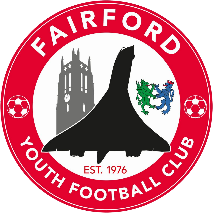 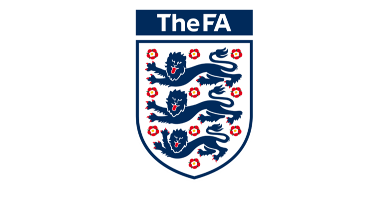 Summer Tournament 25th June 2022 Dear Clubs, Coaches & Players, I’m delighted to invite you to the inaugural Fairford Youth FC Summer Football Tournament on 25th June 2022, at the Horcott Lane pitches in Fairford. We are looking forward to welcoming you to what I’m sure will be an excellent tournament.  Our objective is to deliver an enjoyable football experience for the Community in a fun, friendly and welcoming environment. Our aim is to cater for everyone regardless of ability and to ensure that everyone leaves with a smile. This year’s tournament includes: Please note that the tournament is not open to entries from Academy or JPL teams. Tournament format. The tournament will be run as follows: • Saturday 25th June: 9.00am Under 7s and 10s                                      2.00pm Under 8s and 9s  Each age group will be a 5-a-side tournament with a squad of 10 players per team. The qualifying age for players is to be under the appropriate age on or before 31/08/2021 EntryPlease follow the link to our tournament entry form. All entries will be dealt with on a first come first served basis and so please act swiftly to avoid disappointment. The entry fee is £30 per team (payable by bank transfer to Fairford Youth Football Club, Sort Code  30-80-95 , Account Number  57861268 ) and the closing date for entries is the 31st May. We look forward to welcoming you to the Horcott Lane pitches in June. Matt Carpenter Tournament Director matty.carpenter@btinternet.com